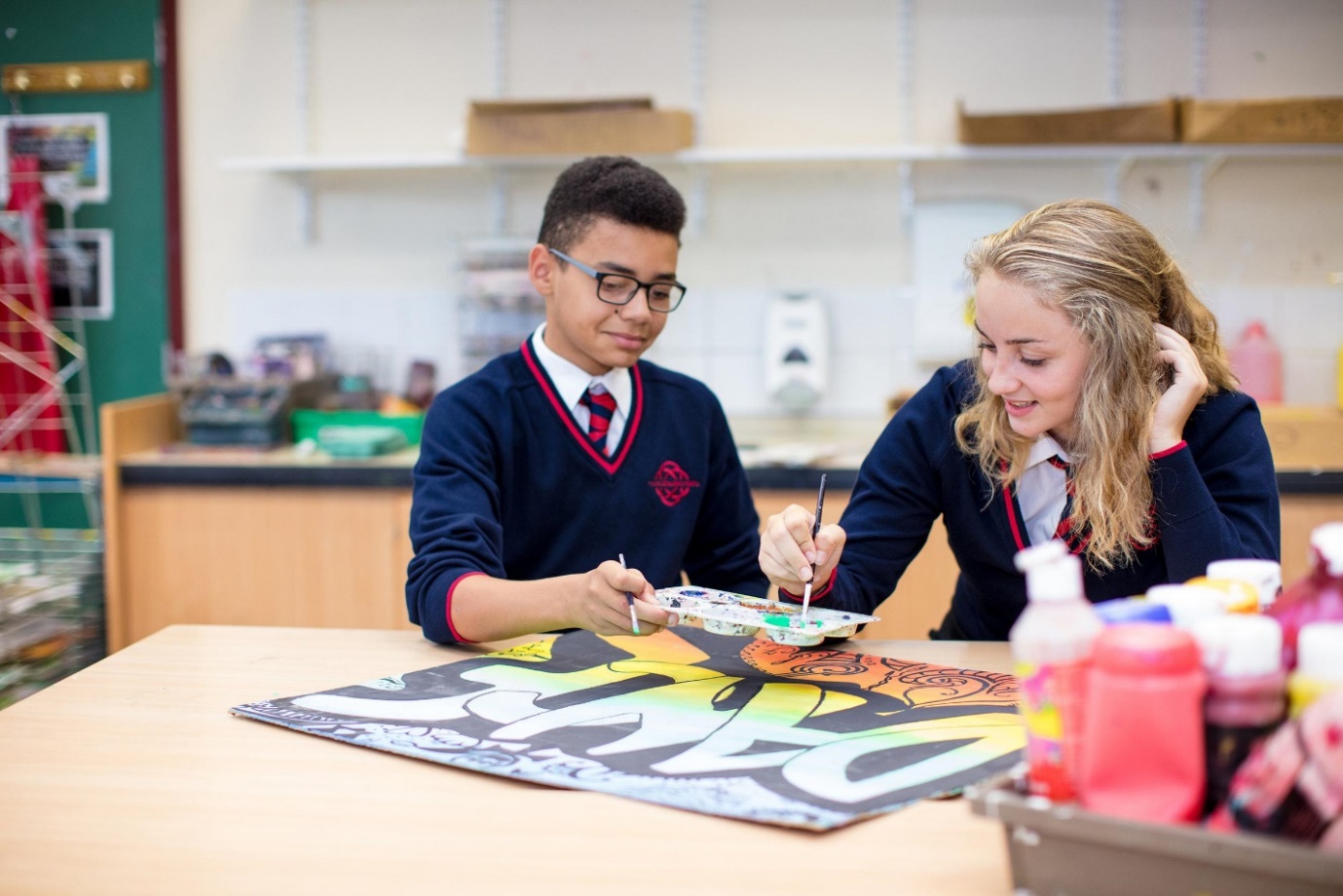 YOUNG CARERS POLICYDefinition of a young carer;A young carer is a child or young person aged 18 and under who cares for a family member or friend who, due to illness, disability, a mental health problem or an addiction, could not live at home without their support. Responsibilities of a young carer;Supporting with practical tasks like cooking, housework, and shopping.Physical care such as helping someone out of bed, arranging and attending medical appointmentEmotional supportPersonal care such as helping someone dress.Managing the family budgetCollecting and helping to give medicineHelping someone communicateLooking after themselves, brothers and sisters.Impact on the young person;Due to the challenges that some young carers face there may be a risk to the impact on their educational attainment.With the added complications of COVID-19, young carers have missed out on even more school than some peers.Caring can also be an isolating experience but having the right support in place can give young carers a better chance of succeeding in all parts of their lives. Our school acknowledges that young carers may need extra support to ensure they have equal access to education. This policy outlines the schools’ responsibilities and commitment to a whole school approach to identifying and supporting pupils with caring responsibilities. Our school recognises the importance of, and is committed to, the early identification of Young Carers in our school community. We will encourage Early identification through the following;Undertake a review of the provision for young carers in the schoolRaising awareness through staff and pupils through assemblies and follow up information sessions at PSE lessons to encourage self-identification Introducing a Young Carers School operational leadEnsuring all staff are aware through identification on TyfuCreate opportunities for self-identification and make sure that all pupils will be made aware of the designated lead and support Provide regular awareness training for school staff and GovernorsRegular questions around caring duties in forms and questionnaires Request information from primary schools on transition to secondaryHow might being a Young Carer affect people? • Regular lateness • Low attendance • Not completing homework • Tiredness • Low attention span • Lack motivation • Low mood/mental ill-health • Anxious • Parent/guardian uses disabled parking space • Lack of parent/guardian attending parents evening/other school events • Free school meals • Change in hygiene/appearance • Change in behaviour – becoming aggressive or angry, withdrawn, or quieter •Missing after school activities •Not having appropriate equipment. Reducing barriers to education and learning:Our school will understand and recognise the issues faced by young carers and that flexibility may be needed when responding to the needs of Young Carers. Available provision includes (but is not limited to): · Appropriate access to the office telephone during breaks and lunchtime, to telephone home.Ensure that young carers know how to access support.Use the curriculum to promote a full understanding, acceptance of and respect for issues such as caring and disability. · Negotiable deadlines for homework/coursework (when needed). · Where appropriate, access to homework clubs. · Arrangements for schoolwork to be sent home when required.Any approved absence for a Young Carer will be time limited. Ensuring the school is accessible and welcoming to parents with disability and/or illness, and offering additional support to enable them to attend parents evening or other school eventsAlternative communication options for parents who are sensory impaired or housebound. Opportunities for Young Carer and family feedback and evaluationLet young carers have a space to have a breakBe fair and understand what is going onGive us some options and don’t shout but listen To be able to leave the lesson to check on your family and have a break. Promote and understand the YCID (Young Carer ID) card Access to an identified emotionally available adult.The designated school lead for Young Carers is Rhiannon Rhys-Joneswho will liaise with young carers, families, and relevant agencies (with the consent of the young carer).              THE SCHOOL AT THE HEART OF WALES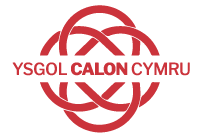 Date adoptedJanuary 2023Signature of Headteacher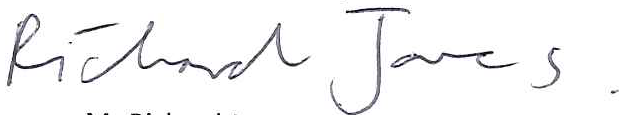 Signature of chair of governors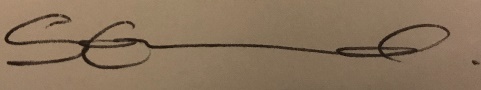 Review Date 